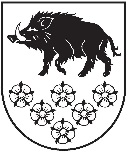 LATVIJAS REPUBLIKAKANDAVAS NOVADA DOMEDārza iela 6, Kandava, Kandavas novads, LV – 3120, Reģ. Nr.90000050886,Tālrunis 631 82028, fakss 631 82027, e-pasts: dome@kandava.lvKandavāAPSTIPRINĀTSKandavas novada domes sēdē2015.gada 26.novembrī( protokols Nr.18   2.§)Kandavas novada domes saistošie noteikumi Nr. 23“Grozījumi Kandavas novada domes 2015. gada 29.janvāra saistošajos noteikumos Nr.1 “2015.gada pamatbudžets un speciālais budžets” Izdoti saskaņā ar likumu “Par pašvaldībām”21.panta pirmās daļas 2.punktu un  46.pantuKandavas novada domes priekšsēdētājs  (personiskais paraksts)  N.ŠtofertsBudžeta kopsavilkums ar grozījumiem pa valdības funkcijām un ekonomiskās klasifikācijas kodiem  2015. gadamBudžeta kopsavilkums ar grozījumiem pa valdības funkcijām un ekonomiskās klasifikācijas kodiem  2015. gadamBudžeta kopsavilkums ar grozījumiem pa valdības funkcijām un ekonomiskās klasifikācijas kodiem  2015. gadamBudžeta kopsavilkums ar grozījumiem pa valdības funkcijām un ekonomiskās klasifikācijas kodiem  2015. gadamBudžeta kopsavilkums ar grozījumiem pa valdības funkcijām un ekonomiskās klasifikācijas kodiem  2015. gadamBudžeta kopsavilkums ar grozījumiem pa valdības funkcijām un ekonomiskās klasifikācijas kodiem  2015. gadamBudžeta kopsavilkums ar grozījumiem pa valdības funkcijām un ekonomiskās klasifikācijas kodiem  2015. gadamBudžeta kopsavilkums ar grozījumiem pa valdības funkcijām un ekonomiskās klasifikācijas kodiem  2015. gadamBudžeta kopsavilkums ar grozījumiem pa valdības funkcijām un ekonomiskās klasifikācijas kodiem  2015. gadamBudžeta kopsavilkums ar grozījumiem pa valdības funkcijām un ekonomiskās klasifikācijas kodiem  2015. gadamKlasifikā-
cijas grupa, kods Rādītāju nosaukums2015. 
gada plānsGrozījumi 26.11.2015.Plāns ar grozījumiemKlasifikā-
cijas grupa, kods Rādītāju nosaukums2015. 
gada plānsGrozījumi 26.11.2015.Plāns ar grozījumiemKlasifikā-
cijas grupa, kods Rādītāju nosaukums2015. 
gada plānsGrozījumi 26.11.2015.Plāns ar grozījumiemAB123Kandavas novads konsolidētaisKandavas novads konsolidētaisKandavas novads konsolidētaisKandavas novads konsolidētaisKandavas novads konsolidētaisI.IEŅĒMUMI KOPĀ9 347 70032 6249 380 324II. IZDEVUMI KOPĀ9 305 359-14 1649 291 195III. IEŅĒMUMU PĀRSNIEGUMS (+), DEFICĪTS (–) (I – II)42 34146 78889 129IV. FINANSĒŠANA-42 341-46 788-89 129IV.FINANSĒŠANA-42 341-46 788-89 129F20010000Naudas līdzekļi un noguldījumi265 472-13 224252 248NL SAKNL atlikums gada sākumā265 4720265 472NL BEINL atlikums gada beigās013 22413 224F40020000Aizņēmumi60 387060 387F4002 SANAizņēmumu saņemšana490 4210490 421F4002 ATMAizņēmumu atmaksa-430 0340-430 034F50010000Finanšu ieguldījumi-368 200-33 564-401 764F50001 IEGIeguldīts-368 200-33 564-401 764Kandavas novada PA Kandavas novada sociālās palīdzības dienests kopsavilkumsKandavas novada PA Kandavas novada sociālās palīdzības dienests kopsavilkumsKandavas novada PA Kandavas novada sociālās palīdzības dienests kopsavilkumsKandavas novada PA Kandavas novada sociālās palīdzības dienests kopsavilkumsKandavas novada PA Kandavas novada sociālās palīdzības dienests kopsavilkumsI.IEŅĒMUMI KOPĀ750 24816 600766 84801.03.00Maksas pakalpojumi un citi pašu ieņēmumi26 700026 70021.3.0.0.Ieņēmumi no iestāžu sniegtajiem maksas pakalpojumiem un citi pašu ieņēmumi // Ieņēmumi no budžeta iestāžu sniegtajiem maksas pakalpojumiem un citi pašu ieņēmumi26 700026 70001.05.00Transferti723 54816 600740 14818.0.0.0.Valsts budžeta transferti48 00016 60064 60018.6.0.0.Pašvaldību saņemtie transferti no valsts budžeta48 00016 60064 60019.0.0.0.Pašvaldību budžetu transferti675 5480675 54819.3.0.0.Pašvaldības iestāžu saņemtie transferti no augstākas iestādes675 5480675 548II. IZDEVUMI KOPĀ752 52116 600769 12110.000 Sociālā aizsardzība10.200 Atbalsts gados veciem cilvēkiem1.0.Uzturēšanas izdevumi251 91826 000277 9181.1.Kārtējie izdevumi241 91826 000267 9181000Atlīdzība161 0730161 0731100Atalgojums130 3760130 3761200Darba devēja valsts sociālās apdrošināšanas obligātās iemaksas, pabalsti un kompensācijas30 697030 6972000Preces un pakalpojumi80 84526 000106 8452200Pakalpojumi67 57026 00093 5702300Krājumi, materiāli, energoresursi, preces, biroja preces un inventārs, kurus neuzskaita kodā 500013 275013 2751.3.Subsīdijas, dotācijas un sociālie pabalsti6 50006 5006000Sociālie pabalsti6 50006 5006200Pensijas un sociālie pabalsti naudā3 70003 7006400Pārējie klasifikācijā neminētie maksājumi iedzīvotājiem natūrā un kompensācijas2 80002 8007000Uzturēšanas izdevumu transferti, pašu resursu maksājumi, starptautiskā sadarbība3 50003 5001.5.Uzturēšanas izdevumu transferti3 50003 5007200Pašvaldību uzturēšanas izdevumu transferti3 50003 5002.0.Kapitālie izdevumi2 50002 5002.1.Pamatkapitāla veidošana2 50002 5005000Pamatkapitāla veidošana2 50002 5005200Pamatlīdzekļi2 50002 50010.400 Atbalsts ģimenēm ar bērniem1.0.Uzturēšanas izdevumi236 548-26 000210 5481.1.Kārtējie izdevumi61 748061 7481000Atlīdzība51 908051 9081100Atalgojums42 000042 0001200Darba devēja valsts sociālās apdrošināšanas obligātās iemaksas, pabalsti un kompensācijas9 90809 9082000Preces un pakalpojumi9 84009 8402200Pakalpojumi4 99004 9902300Krājumi, materiāli, energoresursi, preces, biroja preces un inventārs, kurus neuzskaita kodā 50004 85004 8501.3.Subsīdijas, dotācijas un sociālie pabalsti174 800-26 000148 8006000Sociālie pabalsti174 800-26 000148 8006200Pensijas un sociālie pabalsti naudā141 800-26 000115 8006300Sociālie pabalsti natūrā30 000030 0006400Pārējie klasifikācijā neminētie maksājumi iedzīvotājiem natūrā un kompensācijas3 00003 00010.500 Atbalsts bezdarba gadījumā1.0.Uzturēšanas izdevumi24 31716 60040 9171.1.Kārtējie izdevumi11 817011 8171000Atlīdzība11 817011 8171100Atalgojums9 56309 5631200Darba devēja valsts sociālās apdrošināšanas obligātās iemaksas, pabalsti un kompensācijas2 25402 2541.3.Subsīdijas, dotācijas un sociālie pabalsti12 50016 60029 1006000Sociālie pabalsti12 50016 60029 1006200Pensijas un sociālie pabalsti naudā10 50016 60027 1006300Sociālie pabalsti natūrā1 00001 0006400Pārējie klasifikācijā neminētie maksājumi iedzīvotājiem natūrā un kompensācijas1 00001 000III. IEŅĒMUMU PĀRSNIEGUMS (+), DEFICĪTS (–) (I – II)-2 2730-2 273IV. FINANSĒŠANA2 27302 273IV.FINANSĒŠANA2 27302 273F20010000Naudas līdzekļi un noguldījumi2 27302 273NL SAKNL atlikums gada sākumā2 27302 273Kandavas novada Izglītība konsolidētaisKandavas novada Izglītība konsolidētaisKandavas novada Izglītība konsolidētaisKandavas novada Izglītība konsolidētaisKandavas novada Izglītība konsolidētaisI.IEŅĒMUMI KOPĀ4 849 25716 0244 865 28101.03.00Maksas pakalpojumi un citi pašu ieņēmumi106 9310106 93121.3.0.0.Ieņēmumi no iestāžu sniegtajiem maksas pakalpojumiem un citi pašu ieņēmumi // Ieņēmumi no budžeta iestāžu sniegtajiem maksas pakalpojumiem un citi pašu ieņēmumi98 156098 15621.4.0.0.Pārējie 21.3.0.0.grupā neklasificētie iestāžu ieņēmumi par iestāžu sniegtajiem maksas pakalpojumiem un citi pašu ieņēmumi // Pārējie 21.3.0.0.grupā neklasificētie budžeta iestāžu ieņēmumi par budžeta iestāžu sniegtajiem maksas pakalpojumiem un citi pašu ieņēmumi8 77508 77501.05.00Transferti4 742 32616 0244 758 35018.0.0.0.Valsts budžeta transferti2 907 60816 0242 923 63218.6.0.0.Pašvaldību saņemtie transferti no valsts budžeta2 907 60816 0242 923 63219.0.0.0.Pašvaldību budžetu transferti1 834 71801 834 71819.2.0.0.Pašvaldību saņemtie transferti no citām pašvaldībām188 0000188 00019.3.0.0.Pašvaldības iestāžu saņemtie transferti no augstākas iestādes1 646 71801 646 718II. IZDEVUMI KOPĀ4 910 9112 8004 913 71109.000 Izglītība09.200 Pamatizglītība, vispārējā un profesionālā izglītība (ISCED-97 1., 2. un 3. līmenis)1.0.Uzturēšanas izdevumi3 874 3672 8003 877 1671.1.Kārtējie izdevumi3 738 9662 8003 741 7661000Atlīdzība2 709 04802 709 0481100Atalgojums2 194 16702 194 1671200Darba devēja valsts sociālās apdrošināšanas obligātās iemaksas, pabalsti un kompensācijas514 8810514 8812000Preces un pakalpojumi1 029 9182 8001 032 7182100Mācību, darba un dienesta komandējumi, darba braucieni // Mācību, darba un dienesta komandējumi, dienesta, darba braucieni4 7642 8007 5642200Pakalpojumi487 3280487 3282300Krājumi, materiāli, energoresursi, preces, biroja preces un inventārs, kurus neuzskaita kodā 5000528 2910528 2912400Izdevumi periodikas iegādei1 46201 4622500Budžeta iestāžu nodokļu, nodevu un naudas sodu maksājumi8 07308 0731.3.Subsīdijas, dotācijas un sociālie pabalsti5 08905 0896000Sociālie pabalsti5 08905 0896400Pārējie klasifikācijā neminētie maksājumi iedzīvotājiem natūrā un kompensācijas5 08905 0897000Uzturēšanas izdevumu transferti, pašu resursu maksājumi, starptautiskā sadarbība130 3120130 3121.5.Uzturēšanas izdevumu transferti130 3120130 3127200Pašvaldību uzturēšanas izdevumu transferti130 3120130 3122.0.Kapitālie izdevumi60 149060 1492.1.Pamatkapitāla veidošana60 149060 1495000Pamatkapitāla veidošana60 149060 1495200Pamatlīdzekļi60 149060 149III. IEŅĒMUMU PĀRSNIEGUMS (+), DEFICĪTS (–) (I – II)-61 65413 224-48 430IV. FINANSĒŠANA61 654-13 22448 430IV.FINANSĒŠANA61 654-13 22448 430F20010000Naudas līdzekļi un noguldījumi61 654-13 22448 430NL SAKNL atlikums gada sākumā61 654061 654NL BEINL atlikums gada beigās013 22413 224Kandavas novada pašvaldība kopsavilkumsKandavas novada pašvaldība kopsavilkumsKandavas novada pašvaldība kopsavilkumsKandavas novada pašvaldība kopsavilkumsKandavas novada pašvaldība kopsavilkumsI.IEŅĒMUMI KOPĀ5 969 20705 969 20701.01.00Nodokļu ieņēmumi3 719 62003 719 6201.0.0.0.Ienākuma nodokļi3 188 05903 188 05901.01.15Ieņēmumi no iedzīvotāju ienākuma nodokļa3 188 05903 188 0591.1.0.0.Ieņēmumi no iedzīvotāju ienākuma nodokļa3 188 05903 188 05901.04.15Īpašuma nodokļi531 5610531 5614.0.0.0.Īpašuma nodokļi531 5610531 5614.1.0.0.Nekustamā īpašuma nodoklis531 5610531 56101.02.00Nenodokļu ieņēmumi46 940046 9408.0.0.0.Ieņēmumi no uzņēmējdarbības un īpašuma700708.6.0.0.Procentu ieņēmumi par depozītiem, kontu atlikumiem, valsts parāda vērtspapīriem un atlikto maksājumu // Procentu ieņēmumi par depozītiem, kontu atlikumiem un valsts parāda vērtspapīriem700709.0.0.0.Valsts (pašvaldību) nodevas un kancelejas nodevas4 89004 8909.4.0.0.Valsts nodevas, kuras ieskaita pašvaldību budžetā3 58003 5809.5.0.0.Pašvaldību nodevas 1 31001 31010.0.0.0.Naudas sodi un sankcijas700070010.1.0.0.Naudas sodi700070013.0.0.0.Ieņēmumi no valsts (pašvaldību) īpašuma iznomāšanas, pārdošanas un no nodokļu pamatparāda kapitalizācijas41 280041 28013.2.0.0.Ieņēmumi no zemes, meža īpašuma pārdošanas41 280041 28001.03.00Maksas pakalpojumi un citi pašu ieņēmumi105 0000105 00021.3.0.0.Ieņēmumi no iestāžu sniegtajiem maksas pakalpojumiem un citi pašu ieņēmumi // Ieņēmumi no budžeta iestāžu sniegtajiem maksas pakalpojumiem un citi pašu ieņēmumi73 500073 50021.4.0.0.Pārējie 21.3.0.0.grupā neklasificētie iestāžu ieņēmumi par iestāžu sniegtajiem maksas pakalpojumiem un citi pašu ieņēmumi // Pārējie 21.3.0.0.grupā neklasificētie budžeta iestāžu ieņēmumi par budžeta iestāžu sniegtajiem maksas pakalpojumiem un citi pašu ieņēmumi31 500031 50001.05.00Transferti2 097 64702 097 64718.0.0.0.Valsts budžeta transferti2 058 14402 058 14418.6.0.0.Pašvaldību saņemtie transferti no valsts budžeta2 058 14402 058 14419.0.0.0.Pašvaldību budžetu transferti39 503039 50319.3.0.0.Pašvaldības iestāžu saņemtie transferti no augstākas iestādes39 503039 503II. IZDEVUMI KOPĀ5 862 769-33 5645 829 20501.000 Vispārējie valdības dienesti01.700 Vispārējās valdības sektora (valsts un pašvaldības) parāda darījumi1.0.Uzturēšanas izdevumi90 461-46 85243 6091.1.Kārtējie izdevumi14 658014 6582000Preces un pakalpojumi14 658014 6582200Pakalpojumi14 658014 6581.2.Procentu izdevumi75 803-46 85228 9514000Procentu izdevumi75 803-46 85228 9514300Pārējie procentu maksājumi75 803-46 85228 95106.600 Pārējā citur neklasificētā  teritoriju un mājokļu apsaimniekošanas darbība1.0.Uzturēšanas izdevumi163 61613 288176 9041.1.Kārtējie izdevumi163 61613 288176 9041000Atlīdzība66 405066 4051100Atalgojums53 730053 7301200Darba devēja valsts sociālās apdrošināšanas obligātās iemaksas, pabalsti un kompensācijas12 675012 6752000Preces un pakalpojumi97 21113 288110 4992200Pakalpojumi95 238-11 66483 5742300Krājumi, materiāli, energoresursi, preces, biroja preces un inventārs, kurus neuzskaita kodā 50001 37324 95226 3252500Budžeta iestāžu nodokļu, nodevu un naudas sodu maksājumi60006002.0.Kapitālie izdevumi4 90704 9072.1.Pamatkapitāla veidošana4 90704 9075000Pamatkapitāla veidošana4 90704 9075200Pamatlīdzekļi4 90704 907III. IEŅĒMUMU PĀRSNIEGUMS (+), DEFICĪTS (–) (I – II)106 43833 564140 002IV. FINANSĒŠANA-106 438-33 564-140 002IV.FINANSĒŠANA-106 438-33 564-140 002F20010000Naudas līdzekļi un noguldījumi201 3750201 375NL SAKNL atlikums gada sākumā201 3750201 375F40020000Aizņēmumi60 387060 387F4002 SANAizņēmumu saņemšana490 4210490 421F4002 ATMAizņēmumu atmaksa-430 0340-430 034F50010000Finanšu ieguldījumi-368 200-33 564-401 764F50001 IEGIeguldīts-368 200-33 564-401 764